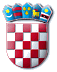 REPUBLIKA HRVATSKAMINISTARSTVO RADA I MIROVINSKOGA SUSTAVAKomisija za provedbu javnog natječaja objavljenog u „Narodnim novinama“, broj 102/2019, od 25. listopada 2019. godine,za prijam u državnu službu u Ministarstvo rada i mirovinskoga sustavaPOZIV NA TESTIRANJEKANDIDATIMA/KINJAMAkoji su podnijeli pravovremene i uredne prijave te ispunjavaju formalne uvjete iz javnog natječaja za prijam u državnu službu u Ministarstvo rada i mirovinskoga sustava, objavljenog u „Narodnim novinama“, broj 102/2019, od 25. listopada 2019. godineza radna mjesta vježbenikaZagreb, 29. studenoga 2019. godinePOPIS RADNIH MJESTA ZA KOJA ĆE SE ODRŽATI TESTIRANJE:GLAVNO TAJNIŠTVO Sektor za ljudske potencijale i opće posloveSlužba za opće poslovePododsjek za poslove pisarnice i pismohrane1. Stručni/a referent/ica za poslove pisarnice – vježbenik/ca – 1 izvršitelj/ica (r.m.br. 18.)2. Stručni/a referent/ica za poslove pismohrane – vježbenik/ca – 1 izvršitelj/ica (r.m.br. 19.)UPRAVA ZA RAD I ZAŠTITU NA RADUSektor za radne odnose Služba za unaprjeđenje i razvoj radnog zakonodavstva4. Stručni/a suradnik/ca – vježbenik/ca  - 1 izvršitelj/ica (r.m.br. 52.a)Sektor za kolektivne radne odnose i međunarodnu suradnju na području radaSlužba za kolektivne radne odnose i administrativnu suradnju u području upućivanja radnika5. Stručni/a suradnik/ca – vježbenik/ca – 1 izvršitelj/ica (r.m.br. 57.)Služba za međunarodnu suradnju na području rada8. Stručni/a suradnik/ca – vježbenik/ca  – 1 izvršitelj/ica (r.m.br. 62.)UPRAVA ZA MIROVINSKI SUSTAVSektor za europske poslove i međunarodnu suradnju u području mirovinskog sustava i socijalne sigurnostiSlužba za međunarodnu suradnju u području mirovinskog sustava i socijalne sigurnosti12. Stručni/a suradnik/ca - vježbenik/ca – 1 izvršitelj/ica (r.m.br. 91.b)SAMOSTALNI SEKTOR ZA SOCIJALNO PARTNERSTVO15. Stručni/a suradnik/ca – vježbenik/ca – 1 izvršitelj/ica (r.m.br. 152.d)SAMOSTALNI SEKTOR ZA KOORDINACIJU EUROPSKIH POSLOVA I MEĐUNARODNE SURADNJESlužba za europske poslove17. Stručni/a suradnik/ca – vježbenik/ca – 1 izvršitelj/ica (r.m.br. 155.o)Služba za međunarodne poslove18. Stručni/a suradnik/ca – vježbenik/ca – 1 izvršitelj/ica (r.m.br. 155.v)SAMOSTALNI SEKTOR ZA ANALITIKUSlužba za analitičku pripremu kolektivnog pregovaranja u javnom sektoru20. Stručni/a suradnik/ca – vježbenik/ca – 1 izvršitelj/ica (r.m.br. 155.ai)DATUM I MJESTO ODRŽAVANJA TESTIRANJAPRAVILA TESTIRANJA PRAVILA TESTIRANJA 1. Po dolasku na testiranje, od kandidata/kinja će biti zatraženo predočavanje odgovarajuće identifikacijske isprave radi utvrđivanja identiteta. Kandidati/kinje koji ne mogu dokazati identitet, osobe za koje je utvrđeno da ne ispunjavaju formalne uvjete propisane javnim natječajem kao i osobe za koje se utvrdi da nisu podnijele prijavu na javni natječaj za radno mjesto za koje se obavlja testiranje, ne mogu pristupiti testiranju.2. Po utvrđivanju identiteta, kandidati/kinje će biti upućeni u odgovarajuću dvoranu gdje će se održavati testiranje. 3. Za vrijeme testiranja nije dopušteno:koristiti se bilo kakvom literaturom odnosno bilješkama;koristiti mobitel ili druga komunikacijska sredstva;napuštati prostoriju u kojoj se provjera odvija bez odobrenja osobe koja provodi testiranje;razgovarati s ostalim kandidatima/kinjama, niti na drugi način remetiti koncentraciju kandidata/kinja.Kandidat/kinja koji prekrše ovo pravilo bit će udaljeni s testiranja, a njihov rezultat Komisija neće priznati niti ocijeniti.4. Nakon provedenog testiranja i razgovora (intervjua), Komisija utvrđuje rang-listu kandidata/kinja, prema ukupnom broju ostvarenih bodova te sastavlja Izvješće o provedenom postupku, koje s rang-listom kandidata/kinja dostavlja ministru. 5. Izabranom kandidatu/kinji dostavlja se obavijest o izboru, radi dostave uvjerenja o nekažnjavanju i uvjerenja o zdravstvenoj sposobnosti za obavljanje poslova radnog mjesta. 6. Rješenje o prijmu u državnu službu izabranog/e kandidata/kinje, dostavlja se svim kandidatima/kinjama objavom na web stranici Ministarstva uprave www.uprava.gov.hr i na web stranici Ministarstva rada i mirovinskoga sustava www.mrms.gov.hr. Dostava rješenja kandidatima/kinjama smatra se obavljenom istekom osmoga dana od dana objave na web-stranici Ministarstva uprave.Prva faza testiranja održat će se9. prosinca 2019. godine, s početkom u 08,30 sati,u Ministarstvu rada i mirovinskoga sustava, Ulica grada Vukovara 78, ZagrebRadi pristupanja testiranju kandidati/kinje su dužni doći u Ministarstvo rada i mirovinskoga sustava, Recepcija II, Ulica grada Vukovara 78, Zagreb, u vremenu od 08,15 do 08,30 sati.O DATUMU I MJESTU ODRŽAVANJA DRUGE FAZE TESTIRANJA I RAZGOVORA (INTERVJUA) KANDIDATI/KINJE ĆE BITI OBAVIJEŠTENI NA DAN ODRŽAVANJA PRVE FAZE TESTIRANJAKANDIDATI/KINJE SU DUŽNI/E PONIJETI SA SOBOM OSOBNU ISKAZNICU ILI DRUGI IDENTIFIKACIJSKI DOKUMENTUPOZORENJE: Za vrijeme boravka u Ministarstvu rada i mirovinskoga sustava kandidati/kinje su dužni poštivati kućni red i postupati prema uputama voditelja/ica testiranja i drugih službenih osoba. U slučaju kršenja kućnog reda i nepridržavanja uputa službenih osoba, kandidati/kinje će biti upozoreni na primjeren način, a ako se i dalje nastave neprimjereno ponašati bit će udaljeni s testiranja te će se smatrati da su odustali od daljnjeg postupka testiranja.